Inspirace pro rodiče: Plynulý přechod z mateřské do základní školyZajímá vás, jak se připravit na jedno z nejdůležitějších období života dítěte? Co všechno dítě čeká a jak to nejlépe společně zvládnout? Máme pro vás doporučení, informace a inspirace, jak na to.Video: Jak zvládnout nástup do 1. třídyVideo: Jak správně držet tužku_______________________________________________________
Vzkaz budoucích prvňáčků rodičůmDůvěřujte mi… Já si potřebuji věřit. S vaší pomocí první třídu zvládnu.Těšte se se mnou na školu… Já se budu také těšit.Mějte mě rádi takového, jaký jsem… Potřebuji vědět, že jsem v něčem výjimečný a že i když se mi něco nepovede, že mě máte rádi.Buďte důslední a jděte mi příkladem… Potřebuji mít jasně stanovené hranice, jinak jsem zmatený a nejistý.Najděte si na mě čas… Nebudu potom zlobit.Buďte trpěliví… Pokud mi něco nejde, tak mě netrestejte, potřebuji ještě vaši pomoc.Nepřetěžujte mě… Abych byl úspěšný, potřebuji čas na odpočinek a hru.Chvalte mě a povzbuzujte mě… Budu se ještě více snažit.Nepřeceňujte mě a nepodceňujte mě… Mohli byste mi totiž ublížit.Zachovejte klid… I já se chci naučit řešit problémy.Hry a činnosti zaměřené na celkový rozvoj dítěteKimovky… Hry zaměřené na rozvoj zrakového vnímání, pozornosti a paměti. Základem hry je soustředěně si v krátkém čase prohlédnout několik (např. 6) libovolných předmětů – lžička, pastelka, autíčko, míč, jablko, knoflík. Po chvilce předměty zakrýt. Princip hry spočívá v zapamatování a vyjmenování či zakreslení předmětů. Kontrola správnosti se provede opětovným odhalením předmětů. Přidáváním předmětů můžeme zvyšovat náročnost úkolu, další variantou může být odhalení přidaného nebo odebraného předmětu.Hledání rozdílů u obrázků… Dítě odhaluje, v čem se obrázky od sebe liší. Můžeme využít obrázkové časopisy, dětské knihy apod. Rozvíjíme zrakové vnímání a rozlišování, podporujeme soustředěnost.Hra „Co se změnilo“… Hráč si pozorně prohlédne okolní prostředí či dalšího hráče. Potom na chvilku odejde za dveře a druhý hráč mezitím provede změnu na sobě (sundá si svetr, přečeše si účes apod.) nebo v místnosti (rozhrne záclony v okně, sundá obraz apod.). Úkolem dítěte je všimnout si změny. Rozvíjíme zrakové vnímání, pozornost, paměť.Sluchové hádanky… Smyslem hry je rozlišování stejně znějících či podobně znějících slov (vlak-vak, boule-koule, kůň-tůň, Míla-myla, koza-Róza apod.). Ptáme se dítěte: Je to stejné? Rozvíjíme sluchové vnímání a rozlišování.Hra „Na papouška“… Hra začíná větou: Papoušek vytáhl obrázek PONOŽKY. Ponožka začíná hláskou „P“. Principem hry je vymyslet co nejvíce slov, které začínají stejnou hláskou (panenka, Petr, ptáček, papír apod.). Pokračujeme dalším obrázkem. Rozvíjíme sluchové vnímání a rozlišování první hlásky ve slově.Hra „Na čichanou“… Hráč má zavázané oči šátkem a snaží se poznat jen čichem, o jakou věc se jedná (mýdlo, citron, různé koření, bonbon apod.). Rozvíjíme vnímání a rozlišování vůní a pachů.Hra „Na kuchtíka“… Každý kuchtík rád ochutnává, takže dokáže i poslepu poznat různá jídla. Připravíme kousky různých potravin, zavážeme dítěti oči a dáváme mu postupně ochutnávat. Cílem je poznat nabídnuté potraviny. Rozvíjíme tak chuťové vnímání.Hmataná… Do látkového sáčku nebo pod kus látky schováme libovolné předměty. Dítě se snaží hmatem rozeznat, o který předmět se jedná. Rozvíjíme hmatové vnímání, které souvisí s rozvojem jemné motoriky a grafomotoriky.Hra „Kam se schoval maňásek“… Maňáska nebo jinou hračku umisťujeme různě v prostoru tak, aby ho dítě vidělo. Ptáme se, kam se schoval maňásek. Dítě odpovídá (maňásek je pod stolem, sedí na židli, schoval se do krabice apod.). Obměna hry spočívá ve výměně rolí. Dítě schovává maňáska a my odpovídáme – můžeme zařazovat i chybné odpovědi a sledujeme, zda je dítě opraví. Rozvíjíme prostorové vnímání i orientaci a používání prostorových pojmů.Hra „Levá-pravá“… Dáváme dítěti slovní pokyny od jednodušších (zvedni levou ruku, poskoč na pravé noze apod.) postupně ke složitějším (pravou rukou se chyť za levé ucho, levou dlaň polož na levé koleno a pravou rukou si zakryj levé oko apod.) a kontrolujeme provedení. Zpestřením hry je výměna rolí. Hra je zaměřena na vnímání vlastního těla, orientaci na něm a pravolevou orientaci.Zdroj: Kropáčková.,J.: Role mateřské školy v oblasti přípravy dětí na vstup do ZŠDalší inspirace:Aby byl přechod z mateřské do základní školy plynulý
On-line setkání nabízí užitečné informace pro učitele v mateřských školách i 1.ročnících základních škol a přispívá tak ke sblížení jejich názorů na vzdělávání dětí, na přípravu dětí do školy a plynulý přechod z mateřské školy do základní.
  Autor: Andrea Mouchová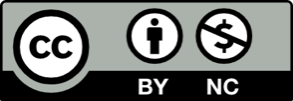 Toto dílo je licencováno pod licencí Creative Commons [CC BY-NC 4.0]. Licenční podmínky navštivte na adrese [https://creativecommons.org/choose/?lang=cs]